	Primary 2 Homework	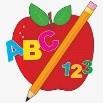 Week Beginning: 29th May 2024Here is a guide to help you for this week. You can choose how to organise your tasks to suit what works best for you.First, write your spelling words in pencil. Then, use different coloured crayons to write your words 5 times by either tracing over the word each time or by writing them next to each other.Upper and LowerWrite each of your spelling words two times. First, write each word in upper case letters. Then, write each word in lower CClSe letters.pPyramid write your spelling words.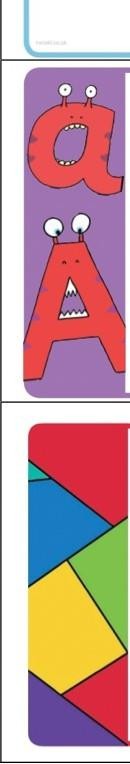 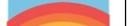 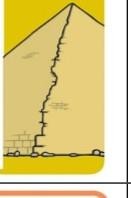 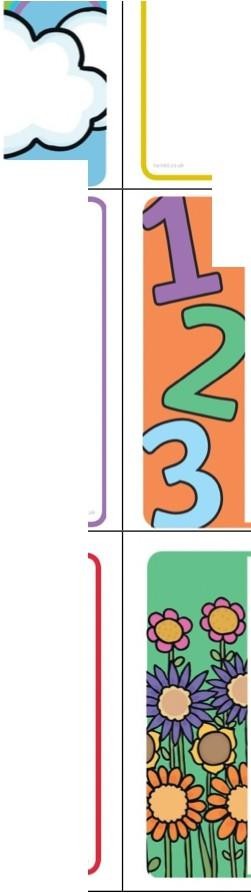 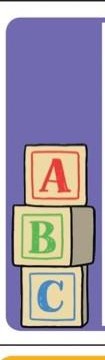 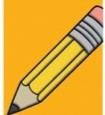 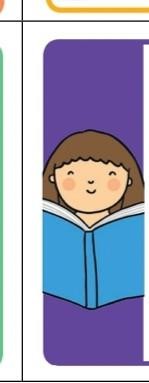 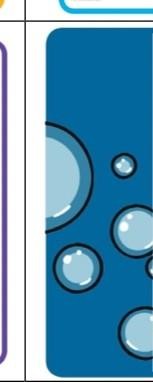 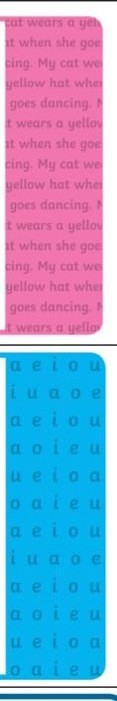 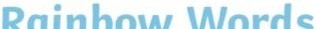 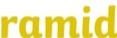 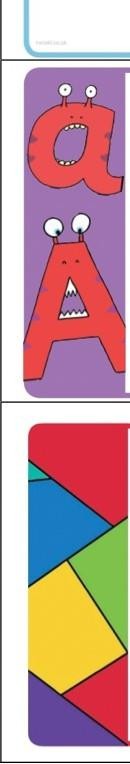 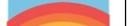 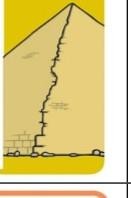 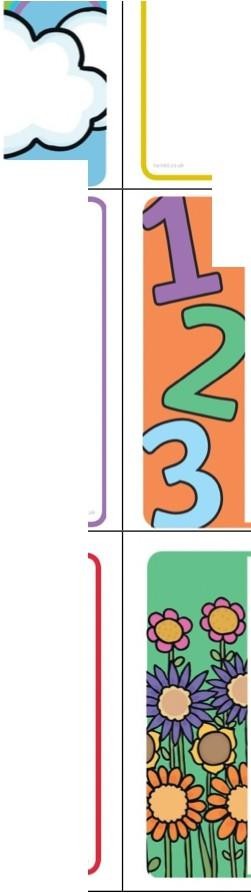 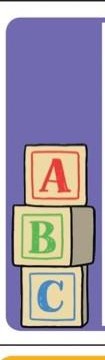 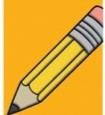 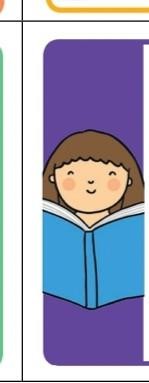 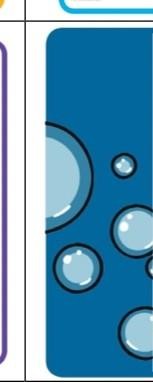 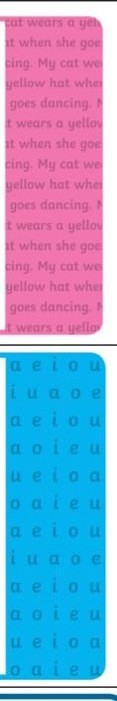 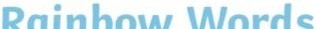 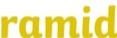 Try to write them neatly!Example:50som someThree TimesWrite each of your spelling words three times using a different coloured crayon or pen each time.ABC OrderWrite out your spelling words in alphabetical order.cros ·c PoemChoose one of your spelling words. Write on acrostic poem using that word.Illustrate your poem.Example: sun	urnmer is hereoder the rays ewflowers growSilly SentencesWrite silly sentences with a spelling word in each sentence. Underline your spelling words.Example:My cat WtmS a ytllow hat whtn sht goc,dancing.Blue VowelsWrite each of your spelling words. Trace the vowels in your words with a blue coloured pencil.Vowels: a e i o uSpelling ShapesCount your spelling words. Draw one shape for each word. Now, write a spelling word in toch of tht shop,s.Example: 880Spelling FlowersDraw a big flower. Write each of your spelling words on one of the petals.Tell a StoryWrite a story using all of your spelling words. Moh sure you underline your spelling words.Bubble WordsWrite your spelling words in bubble letters. A er you hove written them, you con colour them in with crayons.SpellingNumeracyWe are not introducing a new phoneme this week due to only being in school 3 days, and Sports Day being on Friday. Please focus on revision of common words for spelling homework this week. Word Wall –When your child is able to read and spell a word on their word wall they can colour in that brick. This is an ongoing activity.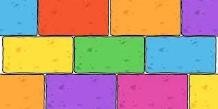 This week we are introducing measure. Measure objects around your house using your hands and feet. 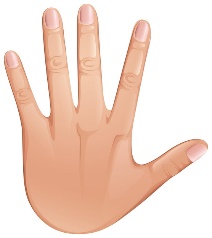 For example, how many hand spans is your bed? What about your door? How many of your feet is your kitchen? Try to measure at least 5 things in your house. Record your findings in your homework jotter. We are not introducing a new phoneme this week due to only being in school 3 days, and Sports Day being on Friday. Please focus on revision of common words for spelling homework this week. Word Wall –When your child is able to read and spell a word on their word wall they can colour in that brick. This is an ongoing activity.ReadingWe are not introducing a new phoneme this week due to only being in school 3 days, and Sports Day being on Friday. Please focus on revision of common words for spelling homework this week. Word Wall –When your child is able to read and spell a word on their word wall they can colour in that brick. This is an ongoing activity.Children will be completing reading assessments in class this week, therefore Bug Club books will not be sent home.If you would like to practise reading with your child, choose a story to read from this website:https://www.starfall.com/h/ltr-classic/?mg=m 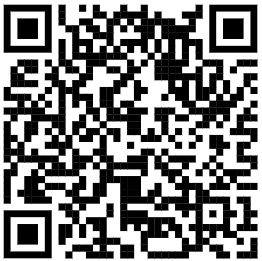 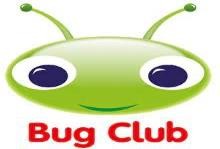 We are not introducing a new phoneme this week due to only being in school 3 days, and Sports Day being on Friday. Please focus on revision of common words for spelling homework this week. Word Wall –When your child is able to read and spell a word on their word wall they can colour in that brick. This is an ongoing activity.Talking and ListeningWe are not introducing a new phoneme this week due to only being in school 3 days, and Sports Day being on Friday. Please focus on revision of common words for spelling homework this week. Word Wall –When your child is able to read and spell a word on their word wall they can colour in that brick. This is an ongoing activity.Your child will be presenting a show and tell to the class between Wednesday 29th and Thursday 30th May. Your child has prepared this presentation in class, and they will bring it home to practise. For this show and tell, they should bring in a special object which may relate to a hobby, interest or special memory. Please help them to choose an object which is not of extremely high value. Some ideas may include dancing shoes, a toy, a trophy or a photograph. This week, PE will be on Wednesday.Please provide your child with a change of clothing and footwear as well as removing all piercings. If your child has any stud earrings that they can’tremove, with written permission, we can use plasters to cover them on gym days. Remember your child can leave their PE kit in school which will bekept safely in the classroom.This week, PE will be on Wednesday.Please provide your child with a change of clothing and footwear as well as removing all piercings. If your child has any stud earrings that they can’tremove, with written permission, we can use plasters to cover them on gym days. Remember your child can leave their PE kit in school which will bekept safely in the classroom.